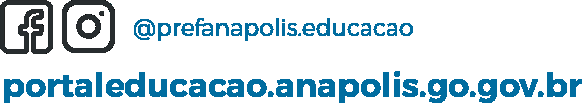 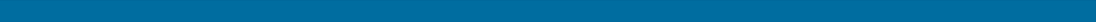 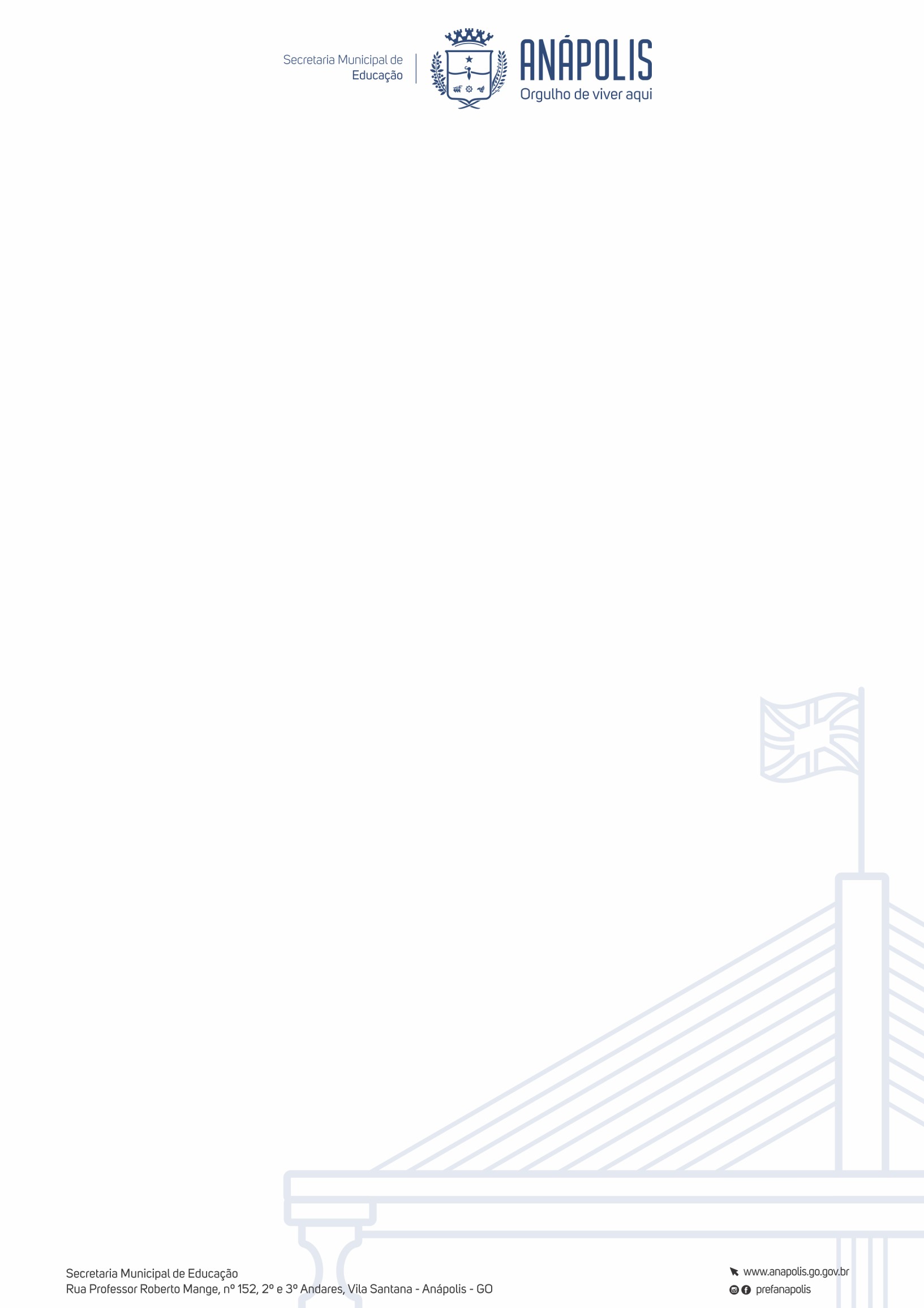 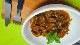 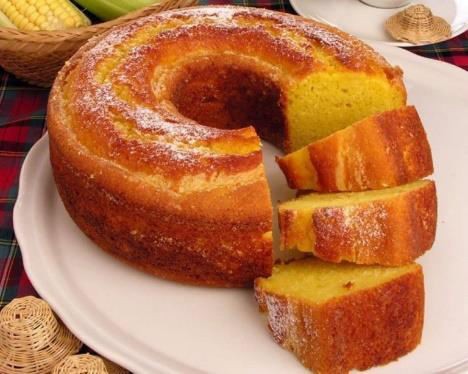 BOLO DE CENOURA COM FUBÁVeja como preparar:Você vai precisar dos seguintes ingredientes: (Receita que rende 30 pedaços)1 XÍCARA DE AÇÚCAR (OU UMA BANANA)4 OVOS.½ XÍCARA DE ÓLEO2 XÍCARAS DE FUBÁ1 PIT DE SAL1 COLHER DE FERMENTOPREPARO:BATA NO LIQUIDIFICADOR AS CENOURAS CORTADAS EM RODELAS COM OS OVOS E O AÇÚCAR. DEPOIS COLOQUE NUM RECIPIENTE E MISTURE O RESTANTE DOS INGREDIENTES. ASSE ATÉ DOURAR.Ivete Garcia	Elvira Valentim- CRN 13717Gastrônoma SEMAE		Cinere Guimarães – CRN 16367 Lívia Karla B. da Silva – CRN 10629 Nayara Martins - CRN 10062